Лот № 9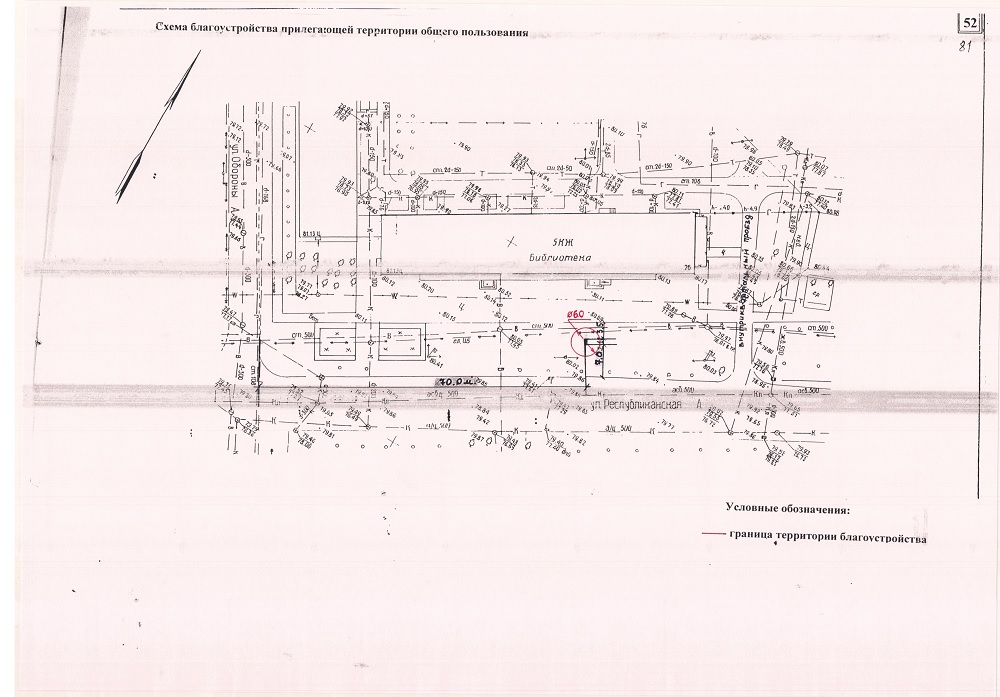 ЛОТ №10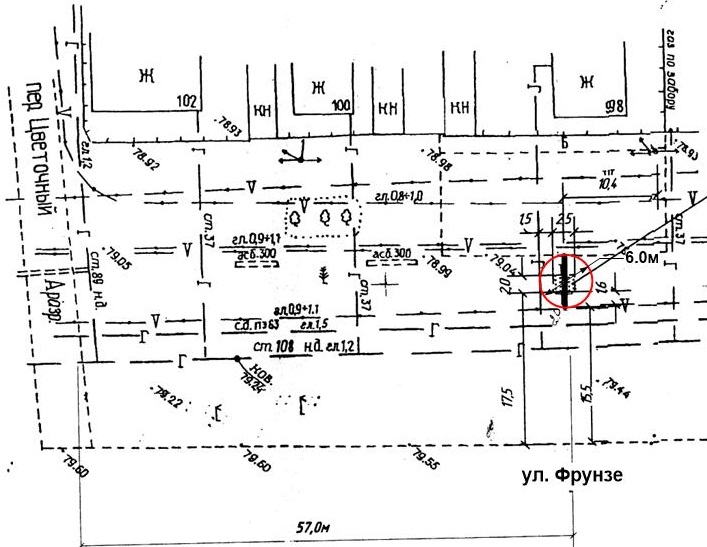 Лот № 11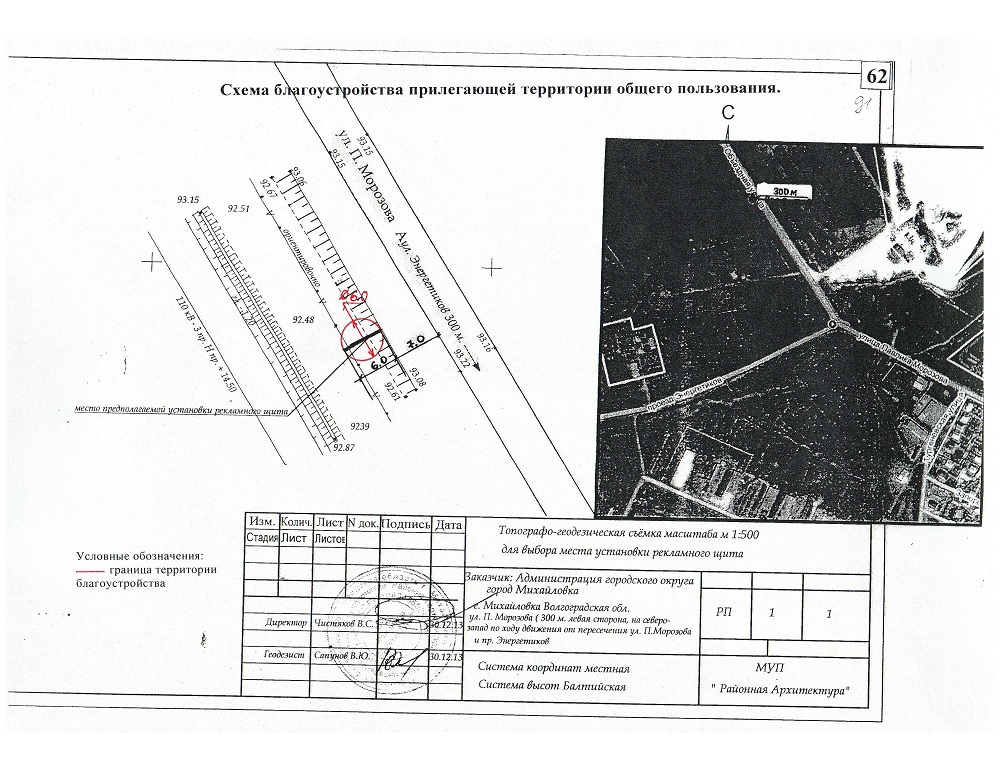 